Canterbury Diocesan Board of Finance for the Parochial Church Council of: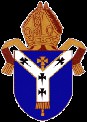 Canterbury Diocesan Board of Finance for the Parochial Church Council of:Canterbury Diocesan Board of Finance for the Parochial Church Council of:Canterbury Diocesan Board of Finance for the Parochial Church Council of:Canterbury Diocesan Board of Finance for the Parochial Church Council of:Parish Gift Aid Code:Envelope No. / Standing Order:Envelope No. / Standing Order:Envelope No. / Standing Order:Boost your donation by 25p of Gift Aid for every £1 you donateBoost your donation by 25p of Gift Aid for every £1 you donateBoost your donation by 25p of Gift Aid for every £1 you donateBoost your donation by 25p of Gift Aid for every £1 you donateBoost your donation by 25p of Gift Aid for every £1 you donateGift Aid is reclaimed by the charity from the tax you pay for the current year / Your address is needed to identify you as a current taxpayerGift Aid is reclaimed by the charity from the tax you pay for the current year / Your address is needed to identify you as a current taxpayerGift Aid is reclaimed by the charity from the tax you pay for the current year / Your address is needed to identify you as a current taxpayerGift Aid is reclaimed by the charity from the tax you pay for the current year / Your address is needed to identify you as a current taxpayerGift Aid is reclaimed by the charity from the tax you pay for the current year / Your address is needed to identify you as a current taxpayerIn order to gift aid your donations you must tick the appropriate box or boxes belowIn order to gift aid your donations you must tick the appropriate box or boxes belowIn order to gift aid your donations you must tick the appropriate box or boxes belowIn order to gift aid your donations you must tick the appropriate box or boxes belowIn order to gift aid your donations you must tick the appropriate box or boxes belowI want to gift aid my donations from this tax year onwardsI want to gift aid my donations from this tax year onwardsI want to gift aid my donations from this tax year onwardsI want to gift aid my donations from this tax year onwardsI want to gift aid my donations from this tax year onwardsI want to gift aid all the donations I have made in the previous four tax years.I want to gift aid all the donations I have made in the previous four tax years.I want to gift aid all the donations I have made in the previous four tax years.I want to gift aid all the donations I have made in the previous four tax years.I want to gift aid all the donations I have made in the previous four tax years.I am a UK taxpayer and understand that if I pay less Income Tax (and/or Capital Gains Tax) than the amount of Gift Aid claimed on all my donations in that tax year it is my responsibility to pay any difference.I am a UK taxpayer and understand that if I pay less Income Tax (and/or Capital Gains Tax) than the amount of Gift Aid claimed on all my donations in that tax year it is my responsibility to pay any difference.I am a UK taxpayer and understand that if I pay less Income Tax (and/or Capital Gains Tax) than the amount of Gift Aid claimed on all my donations in that tax year it is my responsibility to pay any difference.I am a UK taxpayer and understand that if I pay less Income Tax (and/or Capital Gains Tax) than the amount of Gift Aid claimed on all my donations in that tax year it is my responsibility to pay any difference.I am a UK taxpayer and understand that if I pay less Income Tax (and/or Capital Gains Tax) than the amount of Gift Aid claimed on all my donations in that tax year it is my responsibility to pay any difference.TitleFirst nameSurnameHome addressPostcodeDateYou must sign this box to show you agree to your details being held securely by the parishand the diocese, and being sent electronically to HMRC. They will be used for processing gift aid and for no other purpose. Your details will be retained for as long as required under the relevant Finance Act.You must sign this box to show you agree to your details being held securely by the parishand the diocese, and being sent electronically to HMRC. They will be used for processing gift aid and for no other purpose. Your details will be retained for as long as required under the relevant Finance Act.You must sign this box to show you agree to your details being held securely by the parishand the diocese, and being sent electronically to HMRC. They will be used for processing gift aid and for no other purpose. Your details will be retained for as long as required under the relevant Finance Act.You must sign this box to show you agree to your details being held securely by the parishand the diocese, and being sent electronically to HMRC. They will be used for processing gift aid and for no other purpose. Your details will be retained for as long as required under the relevant Finance Act.You must sign this box to show you agree to your details being held securely by the parishand the diocese, and being sent electronically to HMRC. They will be used for processing gift aid and for no other purpose. Your details will be retained for as long as required under the relevant Finance Act.Please notify the church if you want to cancel this declaration, change your name or home address or no longer pay sufficient tax on your income and/or capital gainsPlease notify the church if you want to cancel this declaration, change your name or home address or no longer pay sufficient tax on your income and/or capital gainsPlease notify the church if you want to cancel this declaration, change your name or home address or no longer pay sufficient tax on your income and/or capital gainsPlease notify the church if you want to cancel this declaration, change your name or home address or no longer pay sufficient tax on your income and/or capital gainsPlease notify the church if you want to cancel this declaration, change your name or home address or no longer pay sufficient tax on your income and/or capital gainsIf you pay Income Tax at the higher or additional rate and want to receive the additional tax relief due to you, you must include all your Gift Aid donations on your Self-Assessment tax return or ask HM Revenue and Customs to adjust your tax codeIf you pay Income Tax at the higher or additional rate and want to receive the additional tax relief due to you, you must include all your Gift Aid donations on your Self-Assessment tax return or ask HM Revenue and Customs to adjust your tax codeIf you pay Income Tax at the higher or additional rate and want to receive the additional tax relief due to you, you must include all your Gift Aid donations on your Self-Assessment tax return or ask HM Revenue and Customs to adjust your tax codeIf you pay Income Tax at the higher or additional rate and want to receive the additional tax relief due to you, you must include all your Gift Aid donations on your Self-Assessment tax return or ask HM Revenue and Customs to adjust your tax codeIf you pay Income Tax at the higher or additional rate and want to receive the additional tax relief due to you, you must include all your Gift Aid donations on your Self-Assessment tax return or ask HM Revenue and Customs to adjust your tax codeGAD Number:CDBF Charity Number 249972Bank Standing Order MandateBank Standing Order MandateBank Standing Order MandateBank Standing Order MandateBank Standing Order MandateI wish to set up a standing order from my account at 	(name of bank)I wish to set up a standing order from my account at 	(name of bank)I wish to set up a standing order from my account at 	(name of bank)I wish to set up a standing order from my account at 	(name of bank)I wish to set up a standing order from my account at 	(name of bank)My account number is	and my sort code is 	My account number is	and my sort code is 	My account number is	and my sort code is 	My account number is	and my sort code is 	My account number is	and my sort code is 	Please pay the sum of £	on the 	day of each month, commencing	/	/	Please pay the sum of £	on the 	day of each month, commencing	/	/	Please pay the sum of £	on the 	day of each month, commencing	/	/	Please pay the sum of £	on the 	day of each month, commencing	/	/	Please pay the sum of £	on the 	day of each month, commencing	/	/	and continue until instructed otherwise.and continue until instructed otherwise.and continue until instructed otherwise.and continue until instructed otherwise.and continue until instructed otherwise.Please pay the money to the Parochial Church Council of 	Please pay the money to the Parochial Church Council of 	Please pay the money to the Parochial Church Council of 	Please pay the money to the Parochial Church Council of 	Please pay the money to the Parochial Church Council of 	at 	Bank. Their sort code is 	at 	Bank. Their sort code is 	at 	Bank. Their sort code is 	at 	Bank. Their sort code is 	at 	Bank. Their sort code is 	and the beneficiary account number is 	.and the beneficiary account number is 	.and the beneficiary account number is 	.and the beneficiary account number is 	.and the beneficiary account number is 	.If you need to clarify this instruction then please contact me using the details you hold.If you need to clarify this instruction then please contact me using the details you hold.If you need to clarify this instruction then please contact me using the details you hold.If you need to clarify this instruction then please contact me using the details you hold.If you need to clarify this instruction then please contact me using the details you hold.Name	Date	Name	Date	Name	Date	Name	Date	Name	Date	Signature	Signature	Signature	Signature	Signature	